\  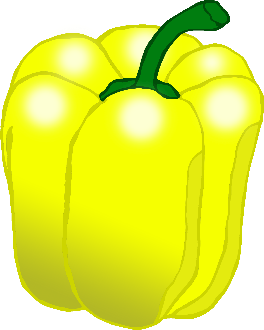 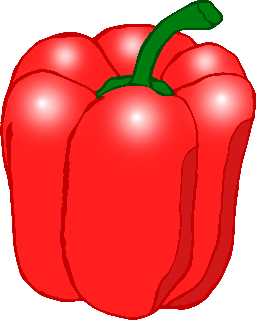 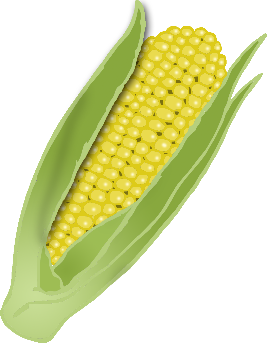 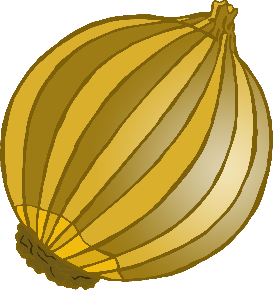 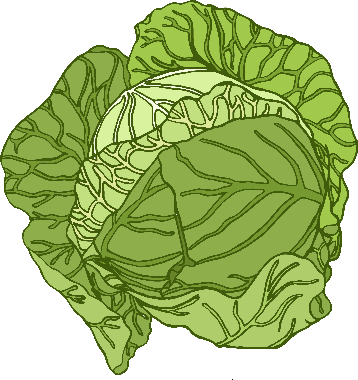 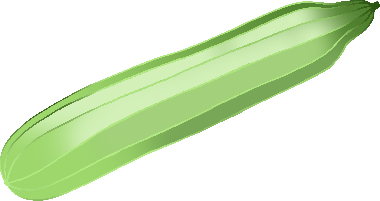 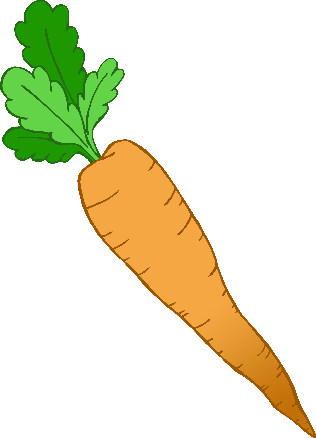 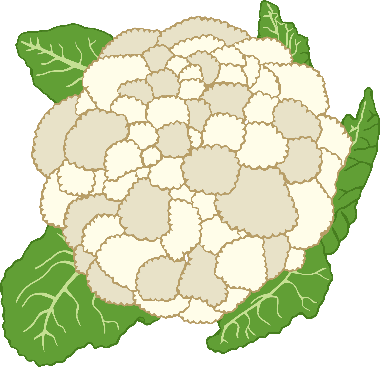 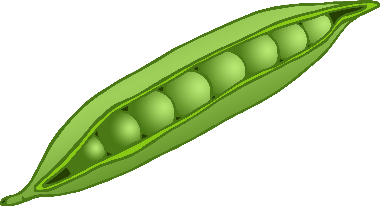 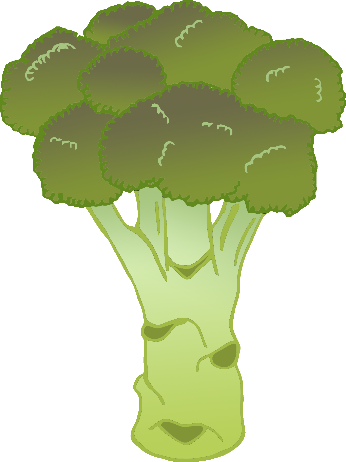 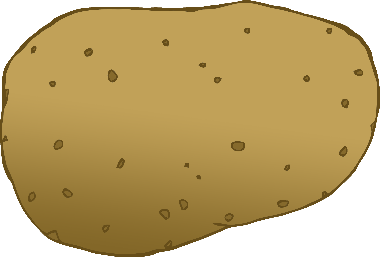 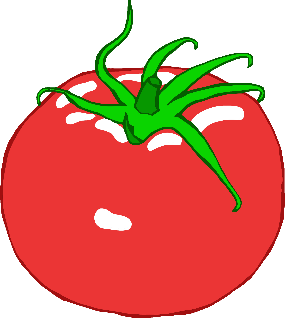 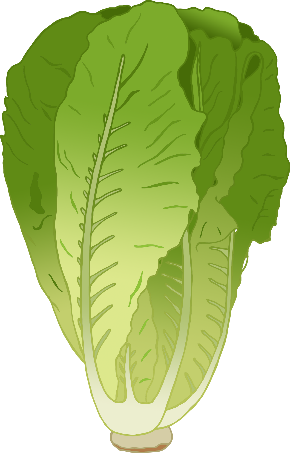 